ПРОЕКТ                                                                  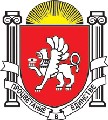 РЕШЕНИЕс. ДОЛИННОЕ                                            - я  сессия           2 созыва.    .     2022                                                                        №	                           		                     №«Об избрании заместителя Председателя Долинненского сельского совета  Бахчисарайского района Республики  Крым 2    созыва»              В соответствии с частью 2 статьи 36 Федерального Закона от 06.10.2003 № 131-ФЗ «Об общих принципах организации местного самоуправления в Российской Федерации», Законом Республики Крым от 05.06.2014 № 16-ЗРК «О структуре и наименовании органов местного самоуправления в Республике Крым, численности, сроках полномочий и дате проведения выборов депутатов представительных органов муниципальных образований второго  созыва  в Республике Крым»,                                 ДОЛИННЕНСКИЙ СЕЛЬСКИЙ СОВЕТ   РЕШИЛ:1. Утвердить протокол счётной комиссии об итогах голосования по избранию заместителя председателя Долинненского сельского совета Бахчисарайского района Республики Крым   2  созыва.2. Избрать заместителем председателя Долинненского сельского совета Бахчисарайского района Республики Крым 2 созыва  —  3. Настоящее решение вступает в силу со дня его официального опубликования (обнародования). 4. Настоящее решение подлежит опубликованию (обнародованию) на официальном сайте администрации Долинненского сельского поселения Бахчисарайского района Республики Крым в сети Интернет www.dolinoe.ru., на официальном сайте Правительства Республики Крым на странице Бахчисарайского района (bahch.rk.gov.ru) в разделе «Органы местного самоуправления» «Муниципальные образования Бахчисарайского района» подраздел «Долинненского сельское поселение».Председатель Долинненского сельского совета 	                    С.А. ГаеваяРЕСПУБЛІКА КРИМБАХЧИСАРАЙСЬКИЙ РАЙОНДОЛИННЕНСЬКА  СІЛЬСЬКА РАДАРЕСПУБЛИКА  КРЫМБАХЧИСАРАЙСКИЙ РАЙОНДОЛИННЕНСКИЙ СЕЛЬСКИЙ  СОВЕТКЪЫРЫМ ДЖУМХУРИЕТИБАГЪЧАСАРАЙ  БОЛЮГИНИНЪДОЛИННОЕ  КОЙ  ШУРАСЫ